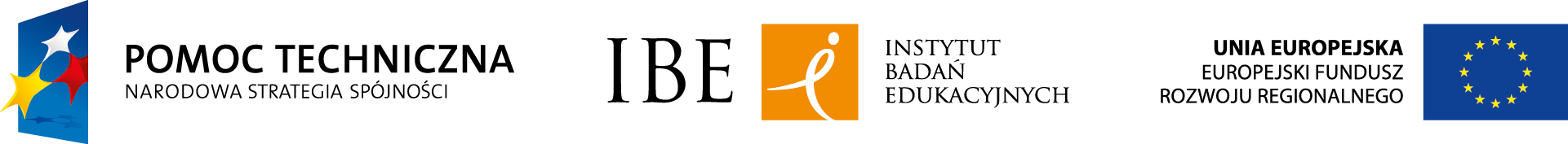 Osoba zajmująca się składem tekstuInstytut Badań Edukacyjnych, realizujący projekt: „Metoda przeglądów systematycznych jako narzędzie polityki opartej na dowodach (evidence based policy), przydatnej dla pozyskiwania środków z funduszy UE oraz wdrażania i realizacji projektów, współfinansowanego ze środków Unii Europejskiej w ramach Programu Operacyjnego Pomoc Techniczna, poszukuje do pracy osoby do składu tekstu naukowego.Do zadań kandydata należeć będzie:- złożenie tekstu naukowego do wydruku (ok. 3 arkuszy wydawniczych);- kompleksowe komputerowe przygotowanie publikacji do druku (DTP);- opracowanie grafiki do publikacji. Wymagania wobec kandydatów:- minimum dwuletnie doświadczenie w zakresie składu i łamania tekstów naukowych;- perfekcyjna znajomość zasad DTP;- bardzo dobra znajomość programów graficznych: InDesign, Ilustrator, Photoshop;- staranność, rzetelność i terminowość w wykonywaniu pracy;Warunki zatrudnienia:Umowa cywilno-prawna na czas określony:  przełom lipca/sierpnia 2014Termin wykonania:  1 tydzieńTermin nadsyłania ofert:  18.07.2014Zainteresowanych kandydatów prosimy o złożenie następujących dokumentów do sekretariatu Instytutu lub przesłanie ich pocztą elektroniczną na adres: kadry@ibe.edu.pl z dopiskiem „Zgłoszenie na stanowisko OSOBA DO SKŁADU TEKSTU”.Instytut Badań Edukacyjnych
ul. Górczewska 8
01-180 Warszawalist motywacyjnycurriculum vitae
Instytut Badań Edukacyjnych realizuje politykę równych szans w zatrudnieniu.IBE zastrzega sobie prawo skontaktowania się z wybranymi kandydatami. Wybrani kandydaci zostaną poinformowani telefonicznie.W aplikacji prosimy zawrzeć klauzulę: Wyrażam zgodę na przetwarzanie moich danych osobowych zawartych w mojej ofercie pracy dla potrzeb niezbędnych do realizacji procesu rekrutacji (zgodnie z Ustawą o Ochronie Danych osobowych z dnia 29.08.97 r., Dziennik Ustaw z 2002 r. Nr 101 poz. 926 z późn. zmianami)”.